FICHE DE DONNÉES DE SÉCURITÉ de: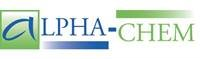 liquide lave vaisselleDate de révision: mercredi 15 août 20181.1	Identificateur de produit:liquide lave vaisselle1.2	Utilisations identifiées pertinentes de la substance ou du mélange et utilisations déconseillées:/Concentration d’utilisation: /1.3	Renseignements concernant le fournisseur de la fiche de données de sécurité:VD2P1176 RUE D ORCHIES 59310 LANDASphilippe@vd2p.com/ 06.84.49.90.131.4	Numéro d’appel d’urgence:+32 70 245 2452.1	Classification de la substance ou du mélange:Classification de la substance ou du mélange conformément règlement (UE) 1272/2008:EUH206	 H290 Met. Corr. 1	 H314 Skin Corr. 1A	 H412 Aquatic Chronic 32.2	Éléments d’étiquetage:Pictogrammes: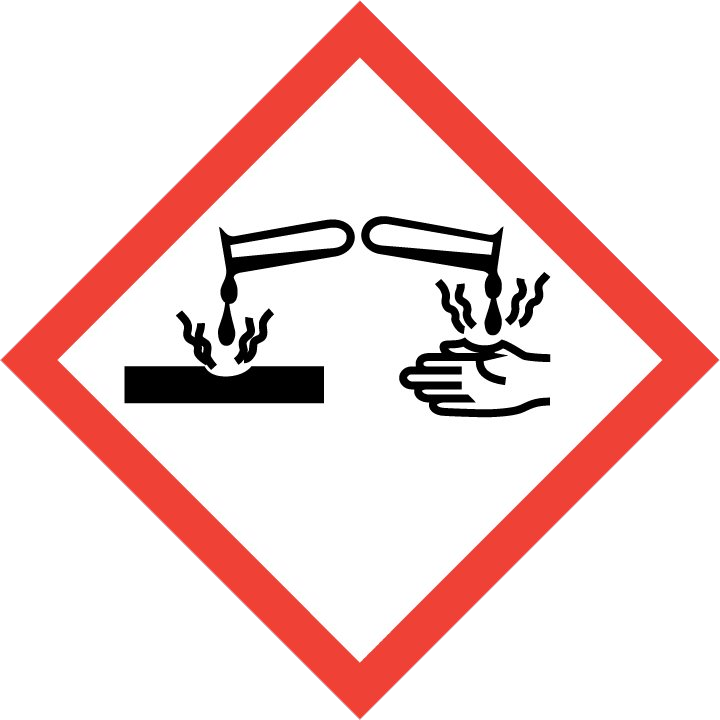 Mention d’avertissement:DangerMentions de danger:EUH206:	Attention! Ne pas utiliser en combinaison avec d’autres produits. Peut libérer desgaz dangereux (chlore).H290 Met. Corr. 1:	Peut être corrosif pour les métaux.H314 Skin Corr. 1A:	Provoque des brûlures de la peau et de graves lésions des yeux.H412 Aquatic Chronic 3:	Nocif pour les organismes aquatiques, entraîne des effets néfastes à long terme. .Conseils de prudence:P234:	Conserver uniquement dans l’emballage d’origine.P260:	Ne pas respirer les poussières/vapeurs/aérosols.P280:	Porter des gants de protection, des vêtements de protection, un équipement deprotection des yeux/du visage.P301+P330+P331:	EN CAS D’INGESTION: Rincer la bouche. NE PAS faire vomir.P303+P361+P353: EN CAS DE CONTACT AVEC LA PEAU (ou les cheveux): Enlever immédiatement tous les vêtements contaminés. Rincer la peau à l’eau ou se doucher.P305+P351+P338:	EN CAS DE CONTACT AVEC LES YEUX: Rincer avec précaution à l’eau pendantplusieurs minutes. Enlever les lentilles de contact si la victime en porte et si elles peuvent être facilement enlevées. Continuer à rincer.Contient:Hydroxyde de potassium	 Hypochlorite de sodium, solution2.3	Autres dangers: aucunLe texte intégral des phrases H & R mentionnées dans cette section figure à la section 16.4.1	Description des premiers secours:En cas de troubles sévères ou persistants, toujours consulter un médecin le plus rapidement possible.Contact avec la peau: retirer les vêtements contaminés, rincer la peau avec beaucoup d’eau et transporter immédiatement à l’hôpital.4.2	Principaux symptômes et effets, aigus et différés:4.3	Indication des éventuels soins médicaux immédiats et traitements particuliers nécessaires: aucun5.1	Moyens d’extinction:CO2, mousse, poudre, eau pulvérisée5.2	Dangers particuliers résultant de la substance ou du mélange: aucun5.3	Conseils aux pompiers:Produits extincteurs à éviter:	aucun6.1	Précautions individuelles, équipement de protection et procédures d’urgence:Ne pas marcher dans les substances répandues au sol ni les toucher et éviter d’inhaler les émanations, fumées, poussières et vapeurs en restant au vent. Ôter tout vêtement contaminé et tout équipement de protection contaminé après usage et le mettre au rebut de manière sûre6.2	Précautions pour la protection de l’environnement:ne pas déverser dans des égouts ou dans l’eau libre.6.3	Méthodes et matériel de confinement et de nettoyage:Récupérer le produit et placer dans un conteneur fermé. Eventuellement retirer à l’aide d’un matériau absorbant.6.4	Référence à d’autres sections:pour plus d’informations voir les rubriques 8 et 137.1	Précautions à prendre pour une manipulation sans danger: manipuler avec prudence afin d’éviter tout déversement.7.2	Conditions d’un stockage sûr, y compris d’éventuelles incompatibilités: conserver dans un contenant scellé dans une salle fermée et ventilée, à l’abri du gel.7.3	Utilisation(s) finale(s) particulière(s):/8.1	Paramètres de contrôle:Liste des ingrédients dangereux à la section 3, dont les valeurs TLV sont connuesHydroxyde de potassium 2 mg/m³8.2	Contrôles de l’exposition:9.1	Informations sur les propriétés physiques et chimiques essentielles:10.1	Réactivité: stable sous conditions normales.10.2	Stabilité chimique:Éviter des températures extrêmement élevées ou basses10.3	Possibilité de réactions dangereuses: aucun10.4	Conditions à éviter:Protéger contre les rayons solaires et ne pas exposer à une température supérieure à 50°C.10.5	Matières incompatibles:tenir éloigné des acides10.6	Produits de décomposition dangereux: ne se décompose pas lors d’une utilisation normale11.1	Informations sur les effets toxicologiques:H314 Skin Corr. 1A:	Provoque des brûlures de la peau et de graves lésions des yeux.Toxicité aiguë calculée, ETA orale:	/Toxicité aiguë calculée, ETA	/ cutanée:12.1	Toxicité:12.2	Persistance et dégradabilité:Aucune information complémentaire disponible12.3	Potentiel de bioaccumulation: Aucune information complémentaire disponible12.4	Mobilité dans le sol:Classe de pollution des eaux, WGK	1 (AwSV):Solubilité dans l’eau:	complètement soluble12.5	Résultats des évaluations PBT et VPVB:Aucune information complémentaire disponible12.6	Autres effets néfastes:Aucune information complémentaire disponible13.1	Méthodes de traitement des déchets:Dans les concentrations données, le produit peut être rejeté dans des égouts à condition d’être neutralisé jusqu’au pH 7. Les éventuelles mesures limitatives prises par les autorités locales doivent toujours être respectées.14.1	Numéro ONU:171914.2	Nom d’expédition des Nations unies:UN 1719 Liquide alcalin caustique, n.s.a., (mélange avec Hypochlorite de sodium, solution; Hydroxyde de potassium) , 8, II, (E)14.3	Classe(s) de danger pour le transport:Classe(s):	8Numéro d’identification du danger:	8014.4	Groupe d’emballage:II14.5	Dangers pour l’environnement: pas dangereux pour l’environnement14.6	Précautions particulières à prendre par l’utilisateur: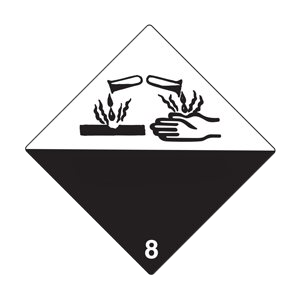 15.1	Réglementations/législation particulières à la substance ou au mélange en matière de sécurité, de santé et d’environnement:Classe de pollution des eaux, WGK	1 (AwSV):Composé organique volatile (COV):	/Composé organique volatile (COV):	/Étiquetage par Règlement (CE)	Phosphates 5% - 15%, Agents de blanchiment chlorés < 5% 648/2004:15.2	Évaluation de la sécurité chimique:Aucune donnée disponibleSignification des abréviations utilisées dans la fiche de données de sécurité:Signification des Phrases H utilisées dans la fiche de données de sécurité:EUH031: Au contact d’un acide, dégage un gaz toxique. EUH206: Attention! Ne pas utiliser en combinaison avec d’autres produits. Peut libérer des gaz dangereux (chlore). H290 Met. Corr. 1: Peut être corrosif pour les métaux. H302 Acute tox. 4: Nocif en cas d’ingestion. H314 Skin Corr. 1A: Provoque des brûlures de la peau et de graves lésions des yeux. H314 Skin Corr. 1B: Provoque des brûlures de la peau et de graves lésions des yeux. H335 STOT SE 3: Peut irriter les voies respiratoires. H400 Aquatic Acute 1: Très toxique pour les organismes aquatiques. H410 Aquatic Chronic 1: Très toxique pour les organismes aquatiques, entraîne des effets néfastes à long terme. H412 Aquatic Chronic 3: Nocif pour les organismes aquatiques, entraîne des effets néfastes à long terme. .Motif de révision, modifications des éléments suivants:Rubriques: 2.1, 2.2, 16Numéro de référence SDS:ECM-105617,00Cette fiche d’informations de sécurité a été rédigée conformément à l’annexe II/A du règlement (UE) N° 2015/830. La classification a été calculée conformément au règlement européen 1272/2008 avec ses amendements respectifs. Elle a été rédigée avec le plus grand soin. Néanmoins, nous déclinons toute responsabilité pour tout dégât de toute sorte provoqué par l’utilisation des présentes données ou du produit concerné. Pour utiliser cette préparation en vue d’une expérimentation ou d’une nouvelle application, l’utilisateur devra procéder lui-même à une étude du caractère approprié et de la sécurité du matériau.1RUBRIQUE 1: Identification de la substance/du mélange et de la société/l’entreprise:2RUBRIQUE 2: Identification des dangers:33RUBRIQUE 3: Composition/informations sur les composants:RUBRIQUE 3: Composition/informations sur les composants:RUBRIQUE 3: Composition/informations sur les composants:RUBRIQUE 3: Composition/informations sur les composants:RUBRIQUE 3: Composition/informations sur les composants:Hydroxyde de potassiumHydroxyde de potassium5% - 15%Numéro CAS:1310-58-3EINECS:215-181-3Numéro d’enregistrement REACH:01-2119487136-33Classification CLP:H290 Met. Corr. 1H302 Acute tox. 4H314 Skin Corr. 1AHypochlorite de sodium, solutionHypochlorite de sodium, solution< 5%Numéro CAS:7681-52-9EINECS:231-668-3Numéro d’enregistrement REACH:01-2119488154-34Classification CLP:EUH031	 EUH206H290 Met. Corr. 1H314 Skin Corr. 1BH335 STOT SE 3H400 Aquatic Acute 1H410 Aquatic Chronic 14RUBRIQUE 4: Premiers secours:Contact avec les yeux:rincer d’abord longuement avec beaucoup d’eau (enlever les lentilles de contact si cela est possible aisément) puis emmener chez un médecin.Ingestion:laisser rincer la bouche, ne pas provoquer de vomissements et emmener immédiatement à l’hôpital.Inhalation:faire asseoir en position droite, apporter de l’air frais, laisser se reposer et emmener immédiatement à l’hôpital.Contact avec la peau:corrosif, rougeur, douleur, brûlures sévèresContact avec les yeux:corrosif, rougeur, mauvais aspect, douleurIngestion:corrosif, respiration difficile, vomissements, ampoules sur les lèvres et la langue, douleur brûlante dans la bouche et la gorge, l’oesophage et l’estomacInhalation:céphalée, étourdissement, nausées, fatigue, inconscience5RUBRIQUE 5: Mesures de lutte contre l’incendie:6RUBRIQUE 6: Mesures à prendre en cas de dispersion accidentelle:7RUBRIQUE 7: Manipulation et stockage:8RUBRIQUE 8: Contrôles de l’exposition/protection individuelle:Protection respiratoire:Protection respiratoire:a utiliser avec une ventilation d’extraction suffissante. Aux endroits où il y a des risques respiratoires, utilisez le cas échéant un masque épurateur. Comme protection contre ces niveaux préjudiciables, utilisez le type ABEK.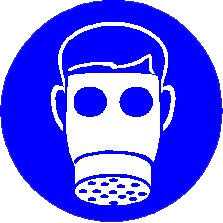 Protection de la peau:Protection de la peau:manipuler avec des gants en nitrile (EN 374). Délai de rupture > 480’ Épaisseur 0,35 mm. Contrôler les gants minutieusement avant l’usage. Retirer les gants convenablement, sans toucher l’extérieur avec les mains nues. Le caractère approprié pour un poste de travail spécifique doit faire l’objet d’une concertation avec le fabricant des gants de protection. Laver et sécher vos mains.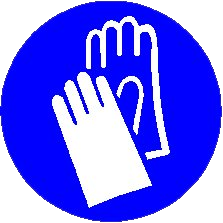 Protection des yeux:Protection des yeux:garder un flacon d’eau pour bains oculaires à portée de main. Lunettes de protection bien ajustées. Si de très importantes quantités de produit sont utilisées, porter un masque et une combinaison de protection.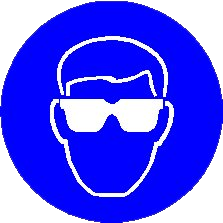 Autre protection:Autre protection:vêtements imperméables. Le type d’équipement de protection dépend de la concentration et de la quantité de substances dangereuses sur le poste de travail en question.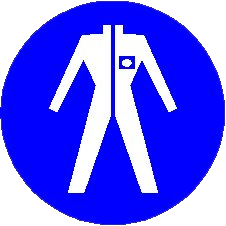 99RUBRIQUE 9: Propriétés physiques et chimiques:RUBRIQUE 9: Propriétés physiques et chimiques:RUBRIQUE 9: Propriétés physiques et chimiques:RUBRIQUE 9: Propriétés physiques et chimiques:Point de fusion/trajet de fusion:Point de fusion/trajet de fusion:0 °CPoint d’ébullition/trajet d’ébullition:Point d’ébullition/trajet d’ébullition:100 °C — 100 °CpH:pH:13,9pH 1% dilué dans l’eau:pH 1% dilué dans l’eau:/Pression de vapeur/20°C:Pression de vapeur/20°C:2 332 PaDensité de vapeur:Densité de vapeur:sans objetDensité relative/20°C:Densité relative/20°C:/Aspect/20°C:Aspect/20°C:liquidePoint d’éclair:Point d’éclair:/Inflammabilité (solide, gaz):Inflammabilité (solide, gaz):sans objetTempérature d’auto-inflammabilité:Température d’auto-inflammabilité:/Limite supérieure d’inflammabilité ou limites d’explosivité (Vol %):Limite supérieure d’inflammabilité ou limites d’explosivité (Vol %):/Limite inférieure d’inflammabilité ou limites d’explosivité(Vol %):Limite inférieure d’inflammabilité ou limites d’explosivité(Vol %)://Propriétés explosives:Propriétés explosives:sans objetsans objetPropriétés comburantes:Propriétés comburantes:sans objetsans objetTempérature de décomposition:Température de décomposition://Solubilité dans l’eau:Solubilité dans l’eau:complètement solublecomplètement solubleCoefficient de partage: noctanol/eau:Coefficient de partage: noctanol/eau:sans objetsans objetOdeur:Odeur:caractéristiquecaractéristiqueSeuil olfactif:Seuil olfactif:sans objetsans objetViscosité dynamique, 20°C:Viscosité dynamique, 20°C:1 mPa.s1 mPa.sViscosité cinemátique, 40°C:Viscosité cinemátique, 40°C://Taux d’évaporation (n-BuAc = 1):9.2	Autres informations:Taux d’évaporation (n-BuAc = 1):9.2	Autres informations:0,3000,300Composé organique volatile (COV):Composé organique volatile (COV)://Composé organique volatile (COV):Composé organique volatile (COV)://Épreuve de combustion entretenue:Épreuve de combustion entretenue://1010RUBRIQUE 10: Stabilité et réactivité:RUBRIQUE 10: Stabilité et réactivité:RUBRIQUE 10: Stabilité et réactivité:RUBRIQUE 10: Stabilité et réactivité:11RUBRIQUE 11: Informations toxicologiques:Hydroxyde de potassiumHydroxyde de potassiumDL50 orale, rat:356 mg/kgDL50 dermale, lapin:≥ 5,000 mg/kgCL50, Inhalation, rat, 4h:≥ 50 mg/lHypochlorite de sodium, solutionHypochlorite de sodium, solutionDL50 orale, rat:3,000 mg/kgDL50 dermale, lapin:≥ 5,000 mg/kgCL50, Inhalation, rat, 4h:≥ 50 mg/l1212RUBRIQUE 12: Informations écologiques:RUBRIQUE 12: Informations écologiques:RUBRIQUE 12: Informations écologiques:RUBRIQUE 12: Informations écologiques:Hypochlorite de sodium, solutionCL50 (Poisson):0,22 -0,62 mg/L (Pimephales promelas)CE50 (Daphnies):141 mg/L (48h)13RUBRIQUE 13: Considérations relatives à l’élimination:14RUBRIQUE 14: Informations relatives au transport:Caractéristiques de danger:Risque de brûlures. Risque pour l’environnement aquatique et les systèmes d’évacuation des eaux usées.Indications supplémentaires:Empêcher les fuites de matières de s’écouler dans les eaux environnantes ou le système d’égout.15RUBRIQUE 15: Informations réglementaires:16RUBRIQUE 16: Autres informations:ADR:Accord européen relatif au transport international des marchandises Dangereuses par RouteAccord européen relatif au transport international des marchandises Dangereuses par RouteBCF:Facteur de bioconcentrationFacteur de bioconcentrationCAS:Chemical Abstracts ServiceChemical Abstracts ServiceCLP:Classification, Labelling and Packaging of chemicalsClassification, Labelling and Packaging of chemicalsEINECS:European INventory of Existing Commercial chemical SubstancesEuropean INventory of Existing Commercial chemical SubstancesNr.:NuméroNuméroPTB:persistant, toxique et bioaccumulablepersistant, toxique et bioaccumulableTLV:Threshold Limit ValueVPVB:substances très persistantes et très bioaccumulablesWGK:Classe de pollution des eauxWGK 1:peu dangereux pour l’eauWGK 2:dangereux pour l’eauWGK 3:extrêmement dangereux pour l’eau